Supplementary MaterialBootstrapping ProcedureWe therefore used smoothed-cases bootstrapping to generate standard errors and confidence intervals for the model coefficients from models investigating the average cost of parasitism [1-4]. Smoothing was done to improve the coverage of confidence intervals, which may be negatively biased for bootstraps with small sample sizes [4]. We used the boot package for R 4.0 to generate 10,000 bootstrap samples of the associated dataset [2]. For each data point in each bootstrap sample, we added a simulated random deviate from the standard gaussian kernel (mean = 0, variance = 1) multiplied by the smoothing bandwidth h [1,5]. We estimated h using Silverman’s rule of thumb, with the inter quartile range as our measure of scale [5]. Each bootstrap sample was run through its associated meta-analytic model to create the bootstrap distributions of model coefficients. We generated bias-corrected and accelerated bootstrap confidence intervals for each coefficient using the boot package in R 4.0 [2]. References1.	Polansky AM, Schucany WR. 1997 Kernel Smoothing to Improve Bootstrap Confidence Intervals. J. R. Stat. Soc. Ser. B Stat. Methodol. 59, 821–838. (doi:10.1111/1467-9868.00099)2.	Canty A, Ripley BD. 2021 boot: Bootstrap R (S-Plus) Functions. 3.	DiCiccio TJ, Efron B. 1996 Bootstrap Confidence Intervals. Stat. sci. 11. 189-228.4.	Davison AC, Hinkley DV. 1997 Bootstrap Methods and Their Applications. Cambridge: Cambridge University Press.5.  Silverman B.W. 1986. Density estimation for statistics and data analysis. New York: Chapman and Hall.Supplementary TablesTable S1. Full dataset (k = 85 observations from 64 species) used to quantify the overall survival cost of parasitism, its sex difference, and test the effect of mating system on both. Study is the publication from which the log odds ratio was extracted. Full references are given in the reference list below (pages 15-22). Species gives the species that the information in the respective row is for. Mating System describes the mating system of the associated species (Promiscuous, Polygynous, and Monogamous). % EPP is the percentage of clutches exhibiting extra-pair paternity in “socially monogamous” bird species. Reference for Mating System lists the publication from which the mating system for a species was characterized, the full references are given below (pages 23-26). Taxon describes the broad taxonomic group of the species (Arthropod, Bird, Fish, or Mammal). Age describes the life stage of the individuals the associated data are from, Juvenile = pre-reproductive life stage, Adult = reproductive life stage. Parasite type gives the broad grouping of the parasite/parasites associated with a data set: Bacteria = micro-parasites within the domain Bacteria, Fungi = micro-parasites within the kingdom Fungi, Ectoparasite = external macro-parasites which include organisms belonging to Arthropoda and Monogenea, Helminth = internal macro-parasites which include organisms belonging to Nematoda, Cestoda, Trematoda, and Acanthocephala, Protist = micro-parasites within the phylum Apicomplexa, and Virus = viral micro-parasites. Method describes the methodology used in the associated study: Exp.Inf = experimental infections with the parasite, Exp.Rem = experimental removal of the parasite, Nat.Var = natural variation in parasite level. LO M is the log odds ratio of the survival cost of parasitism for males, LO F = the log odds ratio of the survival cost of parasitism for females, Ave LO = the weighted average log odds ratio of the survival cost of parasitism for males and females, Diff (M-F) = the difference in the log odds ratio of the survival cost of parasitism betetween males and females, Diff var = the sampling variance of the difference in the log odds ratio, Ave Var = the sampling variance of the average log odds ratio, M Var = the sampling variance of the male log odds ratio, F Var = the sampling variance of the female log odds ratio. Table S2. The top ten models by AICc value for the survival cost of parasitism. Model structure gives the set of factors included in the meta-analytic model, the value “1” indicates an intercpet, all models also include study and species as random effects. The intercept only model included a correction for phylogenetic signal, details of the phylogenetic correction are given in the Methods section of the main manuscript, this was not done for the other models because there was no evidence of phylogenetic signal for them, Table S7 below. Further, the relative ranking of the models is the same when including a phylogenetic correction for all models. Descriptions of the factors and their levels can be found in the legend of Table S1. AICc gives the small sample corrected Akaike information criterion value for the respective model. Table S3. Moderators for the survival cost of parasitism and their model averaged importance, calculated as the sum of the weights of the models they appear in.Table S4. The top ten models by AICc value for the sex-difference in the survival cost of parasitism.  Model structure gives the set of factors included in the meta-analytic model, the term “1” indicates an intercept, all models also include study and species as random effects. AICc gives the small sample corrected Akaike information criterion value for the respective model.Table S5. Moderators for the sex difference in the survival cost of parasitism and their model averaged importance, calculated as the sum of the weights of the models they appear in.Table S6.List of the twenty three species used in our meta-analysis that were not represented on TimeTree [1], alongside the closest related species on TimeTree that was used to place the focal species on the phylogenies depicted in Figs. 1-2. Table S7. Test statistics and P-values of tests for phylogenetic signal. Residuals are from the regression of species average log odds ratios (LOR, Table S1) on the moderators, or from the regression of sex differences in LOR (male LOR – female LOR, Table S1) on the moderators.Table S8. Between-study heterogeneity statisitcs for models of the survival cost of parasitisim. Table S9.Survival cost of parasitism (LOR) as a function of Method, which is a significant modifier of the survival cost of parasitism (QM2 = 9.03, P = 0.01). LOR estimates are derived from a meta-analytic mixed-effects model with Species and Study as random effects and Method, Mating System, and Age as main effects, while confidence intervals are derived from smoothed-cases boothstraping. Table S10. Between-study heterogeneity statisitcs for models of the sex difference in the survival cost of parasitisim. Supplementary FiguresFigure S1. A PRISMA flow diagram describing the selection of the pool of potential studies and the filtering of these studies down to the final set used in the meta-analysis. 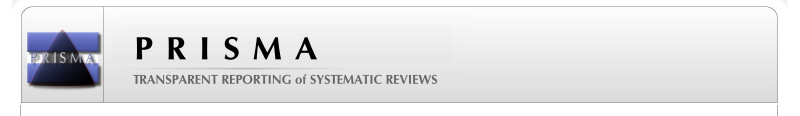 	PRISMA Flow DiagramFigure S2. Funnel plot for the survival cost of parasitim. Black points are observed studies while white points are estimated missing studies from a trim-and-fill analysis. 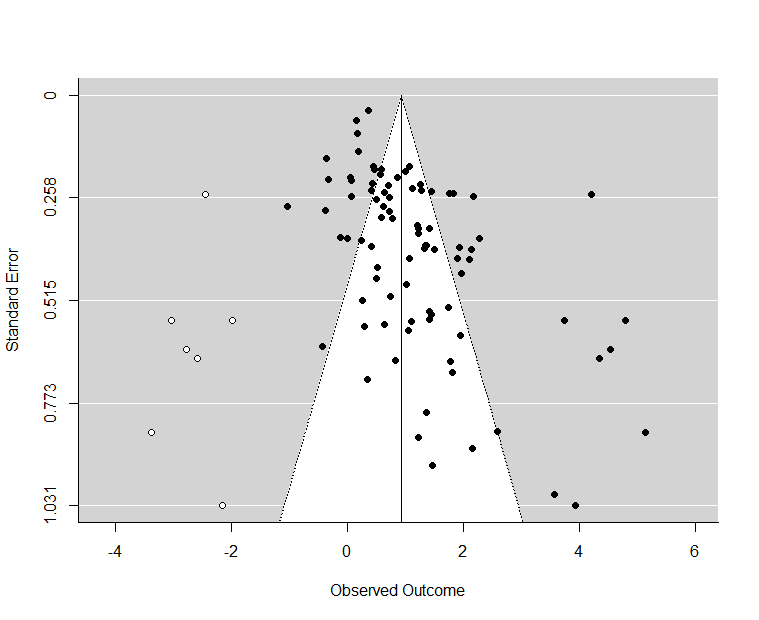 Figure S3. Funnel plot for the sex difference in the survival cost of parasitim. Black points are observed studies while white points are estimated missing studies from a trim-and-fill analysis.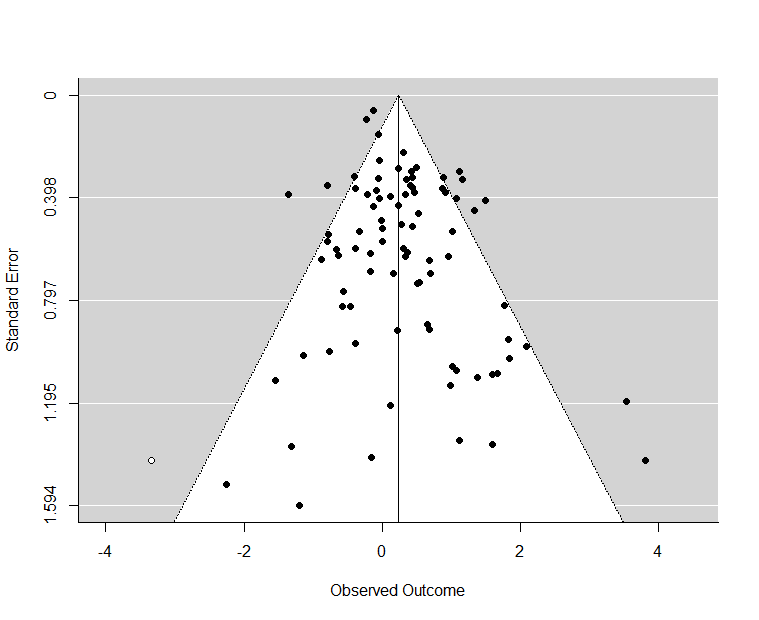 Figure S4. QQplot from the base meta-analytic model for the survival cost of parasitism. Due to non-normality indicated by this plot we used smoothed-cases bootstrapping to estimate standard errors and confidence intervals for models estimating the survival cost of parasitism. 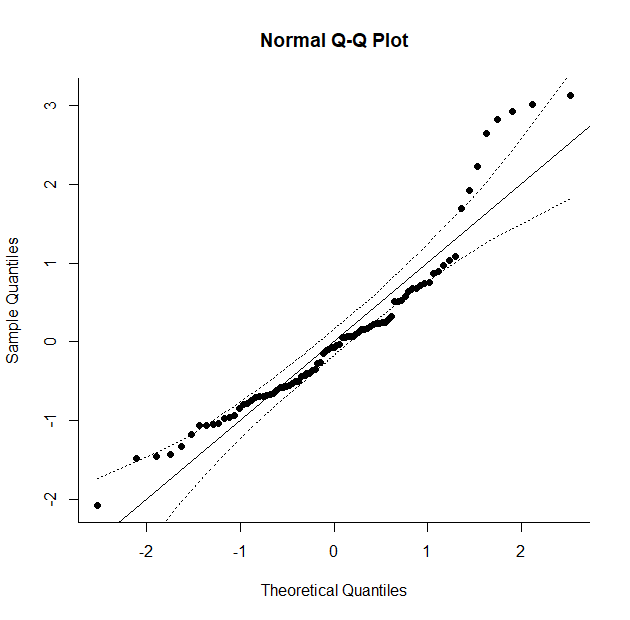 Figure S5. QQplot from the base meta-analytic model for the sex difference in the survival cost of parasitism. This plot did not indicate any departure from normality.  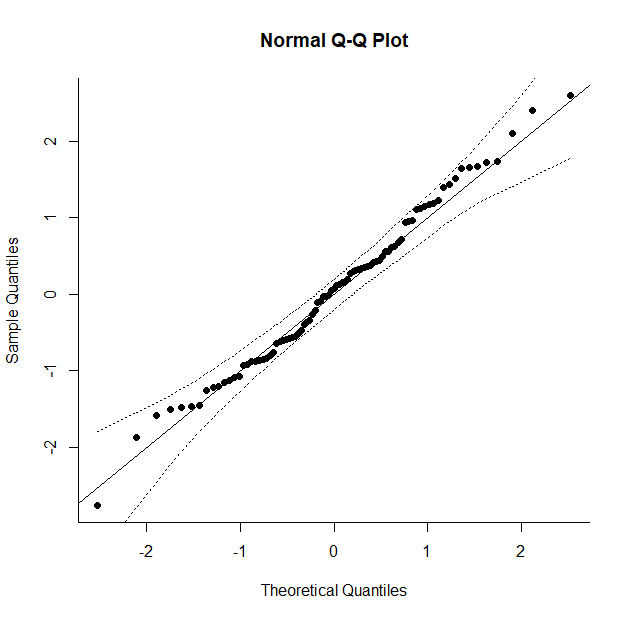 Figure S6. Moderators for the survival cost of parasitism and their model-averaged importance, which is calculated as the sum of the weights of the models they appear in.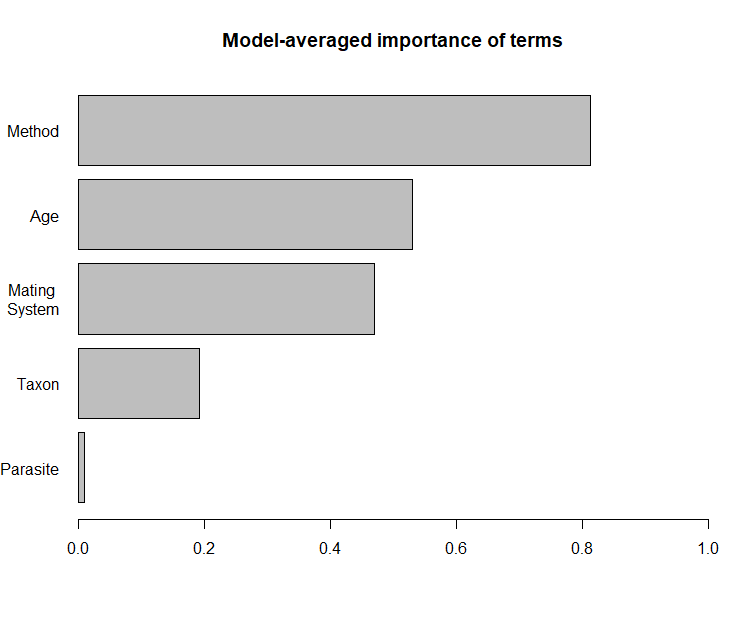 Figure S7. Moderators for the sex difference in the survival cost of parasitism and their model-averaged importance, which is calculated as the sum of the weights of the models they appear in.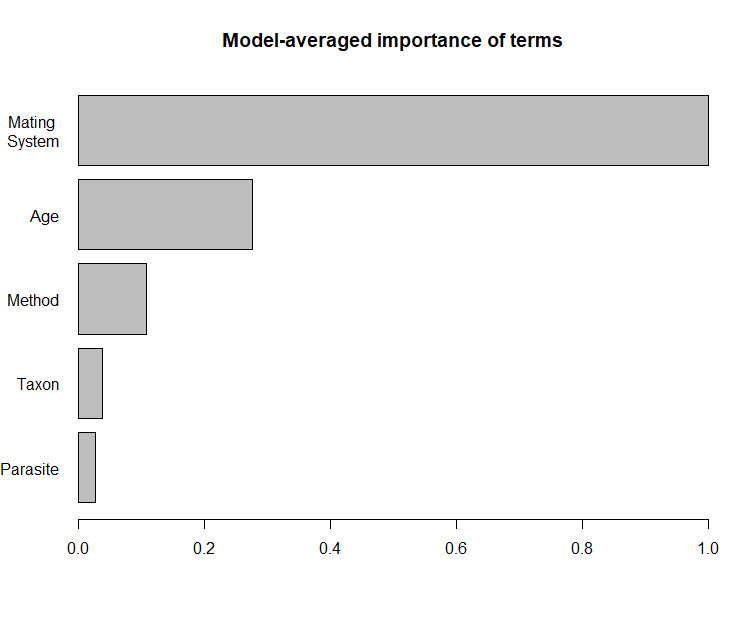 References for survival costs of parasitism from Table S1 Arcila, F., J. Meunier. 2020. Friend or foe? The apparent benefits of gregarine (Apicomplexa: Sporozoa) infection in the European Earwig. Int J Parasitol. 50:461-469Arimoto H., H.K. Kaya, and E.E. Lewis. 2012. A laboratory study on the effect of Paraiotonchium autumnale parasitism on the longevity of Musca autumnalis. Parasitology. 139:1580–1586.Arundell, K.L., A. Dubuffet, N. Wedell, J. Bojko, M.S.J. Rogers, A.M. Dunn. 2019. Podocotyl atomon (Trematoda: Digenea) impacts reproductive behaviour, survival and physiology in Gammarus zaddachi. Diseases of Aquatic Organisms. 136:51-62Asghar M., D. Hasselquist, B. Hansson, P. Zehtindjiev, H Westerdahl, S. Bensch. 2015. Hidden costs of infection: Chronic malaria accelerates telomere degradation and senescence in wild birds. Science. 347:436-438Atkinson C.T., K.L. Woods, R.J. Dusek, L.S. Sileo, and W.M. Iko. 1995. Wildlife disease and conservation in Hawaii: pathogenicity of avian malaria (Plasmodium relictum) in experimentally infected iiwi (Vestiaria coccinea). Parasitology. 111:S59–S69.Atkinson C.T., R.J. Dusek, K.L. Woods, W.M. Iko. 2000. Pathogenicity of avian malaria in experimentally-infected Hawaii Amakihi. J Wildl Dis. 36:194-204Bedhomme S., P. Agnew, C. Sidobre, and Y. Michalakis. 2004. Virulence reaction norms across a food gradient. Proc. R. Soc. B. 271:739–744.Benesh D.P. and E.T. Valtonen. 2007. Effects of Acanthocephalus lucii (Acanthocephala) on intermediate host survival and growth: implications for exploitation strategies. J. Parasitol. 93:735–741.Bergallo H.G., F. Martins-Hatano, N. Jucá, D. Gettinger. 2000. The effects of botfly parasitism of Metacuterebra apicalis (Diptera) on reproduction, survival and general health of Oryzomys russatus (Rodentia) in Southeastern Brazil.  Mammalia. 64:439-446Bize P., A. Roulin, J.L. Tella, and H. Richner. 2005. Female-biased mortality in experimentally parasitized Alpine Swift, Apus melba nestlings. Funct. Ecol. 19:405–413.Boonstra R., C.J. Krebs, and T.D. Beacham. 1980. Impact of botfly parasitism on Microtus townsendii populations. Can. J. Zool. 58:1683-1692Botto-Mahan C., A. Bacigalupo, J.P. Correa, E. Oda, A. Solari. 2012. Field assessment of Trypanosoma cruzi infection and host survival in the native rodent Octodon degus. Acta Tropica. 122:164-167Braune P. and J. Rolff. 2001. Parasitism and survival in a damselfly: does host sex matter? Proc. R. Soc. B. 268:1133–7.Bustnes J.O., K.E. Erikstad, S.A Hanssen, T. Tveraa, I. Folstad, J.U. Skaare. 2006 Anti-parasite treatment removes negative effects of environmental pollutatnts on reproduciton in an Arctic seabird. Proc. R. Soc. B. 273:3117-3122 Cayol C., A. Giermek, A. Gomez-Chamorro, J. Hytönen, E.R. Kallio, T. Mappes, J. Salo, M.J. Voordouw, E. Koskela. 2018. Borrelia afzelii alters reproductive success in a rodent host. Proc. R. Soc. B. 285:20181056Chilvers B.L., P.J. Duignan, B.C. Robertson, A. Castinel, I.S. Wilkinson. 2008.. Effects of hookworms (Uncinaria sp) on the early growth and survival of New Zealand sea lion (Phocarctos hookeri) pups.  Polar Biol. 32:295-302Còrdoba-Aguilar A., and R. Munguia-Steyer. 2013. The Sicker Sex: Understanding Male Biases in Parasitic Infection, Resource Allocation and Fitness. PLoS One. 8(10):e76246Craig B.H., O.R. Jones, J.G. Pilkington, and J.M. Pemberton. 2009. Re-establishment of nematode infra-community and host survivorship in wild Soay sheep following anthelmintic treatment. Vet. Parasitol. 161:47–52.Currie J.L.M, and P.T.K. Woo. 2007. Susceptibility of sexually mature rainbow trout, Oncorhynchus mykiss, to experimental cryptobiosis caused by Cryptobia salmositica. Parasitol Res. 101:1057-1067 Dargent F., A.R. Reddon, W.T. Swaney, G.F. Fussmann, S.M. Reader, M.E. Scott, and M.R. Forbes. 2015. Demasculinization of male guppies increases resistance to a common and harmful ectoparasite. Parasitology. 142:1647–1655.de Roode J.C., L.R. Gold, and S. Altizer. 2007. Virulence determinants in a natural butterfly-parasite system. Parasitology. 134:657-668.Duclos L.M., B.J. Canner, B.B. Nickol. 2006. Virulence of Corynosoma constrictum (Acanthocephala: Polymorphidae) in Hyalella azteca (Amphipoda) throughout parasite ontogeny. J. Parasitol. 92:749:755Fuller C. A. and Andrew R. Blaustein. 1996. Effects of the Parasite Eimeria arizonensis on Survival of Deer Mice (Peromyscus Maniculatus). Ecology. 77:2196–2202.Gagnon A., G. Boivin, G. Bélair, B. Mimee. 2018. Prevalence of a nematode castrator of the carrot weevil and impact on fecundity and survival. Parasitology. 146:702-707.Gegner T., T. Carrau, A. Vilcinskas, L. Kwang-Zin. 2018. The infection of Harmonia axyridis  by a parasitic nematode is mediated by entomopathogenic bacteria and triggers sex-specific host immune responses. Scientific Reports. 8:15938Granroth-Wilding H.M.V., S.J. Burthe, S. Lewis, K.A. Herborn, E.A. Takahashi, F. Daunt, E.J.A. Cunningham. 2015. Indirect effects of parasitism: costs of infection to other individuals can be greater than direct costs borne by the host. Proc. R. Soc. B. 282:20150602Gray D.A. 1998. Sex differences in susceptibility of house crickets, Acheta domesticus, to experimental infection with Serratia liquefaciens. J. Invertebr. Pathol. 71:288–289.Gulland F.M. 1992. The role of nematode parasites in Soay sheep (Ovis aries L.) mortality during a population crash. Parasitology. 105:493–503.Gulland F.M.D., S.D. Slbon, J.M. Pemberton, P.R. Moorcroft, and T.H. Clutton-Brock. 1993. Parasite-associated polymorphism in a cyclic ungulate population. Proc. R. Soc. B. 254:7–11.Hangartner S., L. Michalczyk, M.J.G. Gage, O.Y. Martin. 2015. Experimental removal of sexual selectino leads to decreaed investment in an immune component in female Tribolium castaneum. Infect Genet Evol. 33:212-218Hurd H., W. Warr, A. Polwart. 2001. A parasite that increaes host lifespan. Proc. R. Soc. B. 22:1749-1753Joop G., A. Mitschke, J. Rolff, and M.T. Siva-Jothy. 2006. Immune function and parasite resistance in male and polymorphic female Coenagrion puella. BMC. Evol. Biol. 6:1–10.Kallio E.R., L. Voutilainen, O. Vapalahti, A. Vaheri, H. Henttonen, E. Koskela, and T. Mappes. 2007. Endemic hantavirus infection impairs the winter survival of its rodent host. Ecology. 88:1911–1916.Kokkotis T., J.D. McLaughlin. 2006. Pathogenicity of the hymenolepidid cestode Microsomacanthus hopkinsi in its intermediate host, Hyalella azteca: Implications for transmission, host fitness, and host populations. Canadian Journal of Zoology. 84(doi: 10.1139/z05-173)Kramarz P.E., D. Małek, M. Gaweł, S.M. Drobniak, and J. Homa. 2016. Reproductive status of Tribolium castaneum (Coleoptera: Tenebrionidae) affects its response to infection by Steinernema feltiae (Rhabditida: Steinernematidae). Eur. J. Entomol. 113:309–314.Kulma K., M. Low, S. Bensch, A. Qvarnström. 2013. Malaria infections reinforce competitive asymmetry between two Ficedula flycatchers in a recent contact zone. Molecular Ecology. 22:4591-4601Lachish S., B. Lawson, A.A. Cunningham, B.C. Sheldon. 2012. Epidemiology of the emergent disease Paridae pox in an intensively studied wild bird population. PLoS One. 7(11)(doi:10.1371/journal.pone.0038316)Lanciani C.A. 1982. Parasite-mediated reductions in the survival and reproduction of the backswimmer Buenoa scimitra (Hemiptera: Notonectidae). Parasitology. 85:593-603Lantova L., M. Svobodova, P. Volf. 2011. Effects of Psychodiella sergenti (Apicomplexa, Eugregarinorida) on its natural host Phlebotomus sergenti (Diptera, Psychodidae). Journal of Medical Entomology. 45:985-990 Léonard N.J., M.R. Forbes, and R.L. Baker. 1999. Effects of a mite, Limnochares americana (Hydrachnida: Limnocharidae), on the life-history traits and grooming behaviour of its damselfly host, Enallagma ebrium (Odonata: Coenagrionidae). Can. J. Zool. 77:1615–1622.Lemaître J., D. Fortin, P. Montiglio, M. Darveau. 2009. Bot fly parasitism of the red-backed vole: host survival, infection risk, and population growth. Oecologia. 159:283-294Lin J, H. Lo, H. Wang, and P.L. Shaner. 2014. The effects of mite parasitism on the reproduction and survival of the Taiwan field mice (Apodemus semotus). Zool. Stud. 53:1–11.Lindsey E. and S. Altizer. 2009. Sex differences in immune defenses and response to parasitism in monarch butterflies. Evol. Ecol. 23:607–620.Lo H., and P.L. Shaner. 2015. Sex-specific effects of parasitism on survival and reproduction of a rodent host in a subtropical montane region. Oecologia. 177:657–667.Luis A.D., R.J Douglass, P.J. Hudson, J.N. Mills, O.N Bjornstad. 2012. Sin Nombre hantavirus decreases survival of male deer mice. Oecologia. 169:431-439Magallanes S., L Garcia-Longoria, C. Lopez-Calderon, M. Reviriego, F. de Lope, A.P. Moller, A. Marzal. 2017. Uropygial gland volume and malaria infection are related to survival in migratory house martins. Journal of Avian Biology. 48:1355-1359Marescot L., S. Benhaiem, O. Gimenez, H. Hofer, J. Lebreton, X.A. Olarte-Castillo, S. Kramer-Schadt, M.L. East. 2018. Social status mediates the fitness costs of infection with canine distemper virus in Serengeti spotted hyenas. Functional Ecology. 32:1237-1250 Martinez-Sanchez A., A.D. Camacho, M.T. Quintero-Martinez, R. Alejandre-Aguilar. 2007. Effect of ectoparasitic Pimeliaphilus plumifer mites (Acari Pterygosomatidae) on Meccus pallidipennis (Hemiptera: Reduviidae) and several other Chagas’ disease vectors under laboratory conditions. Experimental and Applied Acarology. 42:139-149McDonald J.J., G.C. Smith, R.A. McDonald, R.J. Delahay, D. Hodgson. 2014. Mortality trajectory analysis reveals the drivers of sex-specific epidemiology innatural wildlife-disease interactions. Proc. R. Soc. B. 281:20140526Miller C.V.L., S.C. Cotter. 2018. Journal of Animal Ecology. Resistance and tolerance: The role of nutrients on pathogen dynamics and infection outcomes in an insect host. Journal of Animal Ecology. 87:500-510Morton A., and F. Garćia-del-Pino. 2009. Virulence of entomophatogenic nematodes to different stages of the flatheaded root borer Capnodis tenebrionis (L.) (Coleoptera: Buprestidae). Nematology. 11:365-373Morton A., and F. Garćia-del-Pino. 2013. Sex-related differences in the susceptibility of Periplaneta americana and Capnodis tenebrionis to the entomopathogenic nematode Steinernema carpocapsae. Journal of Invertebrate Pathology. 112:203-207Musser, F.R., K.S. Knighten, S.R. Self. 2012. Impace of Nosema (Microsporidia) infection and fumagillin treatment on Lygus lineolaris (Hemiptera: Miridae). 2012. Journal of Invertebrate Pathology. 111:101-105Nguyen N., P.J. Fashing, D.A. Boyd, T.S. Barry, R.J. Burke, C.B. Goodale, S.C. Jones, J.T. Kerby, B.S. Kellogg, L.M. Lee, C.M. Miller, N.O. Nurmi, M.S. Ramsay, J.D. Reynolds, K.M. Stewart, T.J. Turner, V.V. Venkataraman, Y. Knauf, C. Roos, and S. Knauf. 2015. Fitness impacts of tapeworm parasitism on wild gelada monkeys at Guassa, Ethiopia. Am. J. Primatol. 77:579–594.Podmokla E., A. Dubiec, S.M. Drobniak, J. Sudyka, A. Krupski, A. Arct, l. Gustafsson, M. Cichon. 2017. Effects of haemosporidian infections on host survival and recapture rate in the blue tit. Journal of Avian Biology. 48:796-803Rau M., S.S. Ahmed, D.J. Lewis. 1991. Impact of the entomophilic Digenean Plagiorchis-Noblei (Trematoda, Plagiorchiidae) on the survival of Aedes provocans  under field conditions. Journal of the American Mosquito Control Association. 7:194-197Riddick E.W. 2010. Ectoparasitic mite and fungus on an invasive lady beetle: parasite coexistence and influence on host survival. Bulletin on Insectology. 64:13-20Rosengaus R.B., J.F.A., Trainello, M.L., Lefebvre, and D.M. Carlock. 2000. The social transmission of disease between adult male and female reproductives of the dampwood termite Zootermopsis angusticollis. Ethol. Ecol. Evol. 12:419-433Samish M., E. Alekseev, I. Glazer. 2000. Mortality rate of adult ticks due to infection by entomopathogenic nematodes. Journal of Parasitology. 86:679-684Schrader M.S., E.L. Walters, F.C. James, E.C. Greiner. 2003. Seasonal prevalence of a haematozoan parasite of red-bellied woodpeckers (Melanerpes carolinus) and its association with host condition and overwinter survival. Auk. 120:130-137Schostak A.W. K.G. Van Buuren, R. Cook. 2015. Response of flour beetles to multple stressors of parasitic (Hymenolepis diminuta) environmental 9Diatomaceous earth) and host (reproduction) origin. Journal of Parasitology. 101:405-417Simmons A.M., and C.E. Rogers. 1994. Effect of an ectoparasitic nematode, Noctuidonema-Guyanese, on adult longevity and egg fertility in Podoptera frugiperda (Lepidoptera, Noctuidae). Biological Control. 4:285-289Souchay G., G. Gauthier, and R. Pradel. 2013. Temporal variation of juvenile survival in a long-lived species: The role of parasites and body condition. Oecologia. 173:151–160.Steen H., M. Taitt, C.J. Krebs. 2002. Risk of parasite-induced predatin: an experimental field study on Townsend’s voles (Microtus townsendii). Canadian Journal of Zoology. 80:1286-1292Vandegrift K.J., T.R. Raffel, and P.J. Hudson. 2008. Parasites prevent summer breeding in white-footed mice, Peromyscus leucopus. Ecology. 89:2251–2258.Waite J.L., A.R. Henry, F.R. Adler, and D.H. Clayton. 2012. Sex-specific effects of an avian malaria parasite on an insect vector: Support for the resource limitation hypothesis. Ecology. 93:2448–2455.Webberley K.M., G.D.D Hurst. 2002. The effect of aggregative overwintering on an insect sexually transmitted parasite system. Journal of Parasitology. 88:707-712Weiberg M. and D.D. Edwards. 1997. Survival and reproductive output of Chironomus tentans (Diptera: Chironomidae) in response to parasitism by 	larval Unionicola foili). J. Parasitol. 83:173–175.Wilde L.R., C.J. Wolf, S.M. Porter, M. Stager, Z.A. Cheviron, N.R. Senner. 2019. Botly infections impair the aerobic performance and survival of montane populations of deer mice, Peromyscus maniculatus rufinus. Functional Ecology. 33:608-618Wilkinson D., G.C. Smith, R.J. Delahay, L.M. Rogers, C.L. Cheeseman, R.S. Clifton-Hadley. 2000. The effects of bovine tuberculosis (Mycobacterium bovis) on mortality in a badger (Meles meles) population in England. Journal of Zoology. 250:389-395Zylberberg M., E.P. Derryberry, C.W. Breuner, E.A. Macdougall-Shackleton, J.M. Cornelius, T.P. Hahn. 2015. Haemoproteus infected birds have increased lifetime reproductive success. Parasitology. 142:1033-1043References for host mating systems from Table S1 Awad, M., Laugier, G.J.M., Loiseau, A. et al. 2015.  Unbalanced polyandry in wild-caught ladybirds Harmonia axyridis (Coleoptera: Coccinellidae). Appl Entomol Zool 50, 427–434Bell, W.J., L.M. Roth, C.A. Nalepa. 2007. Cockraoches Ecology, Behavior and Natural History. John Hopkins University Press. Bergallo, H.G., and W.E. Magnusson. 2004. Factors affecting the use of space by two rodent species in Brazilian Atlantic forest. Mammalia. 68:2-3Bonomi, A. et. al. 2011. Polyandry is a Common Event in Wild Populations of the tsetse fly Glossina fuscipes fuscipes and May Impact Population Reduction Measures. PLoS Negl Trop Dis. 5(6): e1190 Bonsignore, C.P. and T.M. Jones. 2014. Aggregation and mating success of Capnodis tenebrionis (Coleoptera: Buprestidae). Insect. Science. 21:203-212Brent, C.S. 2010. Reproduction of the western tarnished plant bug, Lygus Hesperus in relation to age, gonadal activity and mating status. Journal of Insect Physiology. 56:28-34Brouwer, L. and S.C. Griffith. 2019. Extra-pair paternity in birds. Molecular Ecology. 28(0.1111/mec.15259)Caesar, R.W. 2012. Phylogeny of the Genus Argia (Odonata: Coenagrionidae) with Emphasis on Evolution of Reproductive Morphology. The Ohio State University. PhD Disseratation. Córdoba-Aguilar, A. 2006. Sperm ejection as a possible cryptic female choice mechanism in Odonata (Insecta). Physiological Entomology. 31:146-153Cutullé C., N.N. Johnsson, J.M. Seddon. 2010. Multiple paternity in Rhipicephalus (Boophilus) micropus confirmed by microsatellite analysis. Experimental and Applied Acarology. 50:51-58Drnevich, J.M. 2003. Number of mating males and mating interval affect last-male sperm precedence in Tenebrio molitor L. Animal Behaviour. 66:249-357Dugdale, H.L., D.W. Macdonald, L.C. Pope, T. Burke. 2007. Polygynandry, extra-group paternity and multiple-paternity litters in European badger (Meles meles) social groups. Mol Ecol. 2007:5294-5360East, M.L., T. Burke, K. Wilhelm, C. Greig, H. Hofer. 2003. Sexual Conflicts in Spotted hyenas: Male and Female Mating Tactics and Their Reproducive Outcome with Respect to Age, Social Status and Tenure. Proc. R. Soc. B. 270:1247-1254Ebensperger, L.A., L.A. Correa, A.L. Prieto, F.P. de Arce, S. Abades, L.D. Hayes. 2019. Multiple mating is linked to social setting and benefits the males ina communally rearing male. Behavioral Ecology. 30:675-687Eberhard, W.G. 2004. Male-female conflict and genitalia: failure to confirm predictions in insects and spiders. Biol. Rev. 79:121-186Fincke, O.M. 1982. Lifetime Mating success in a Natural Population of the Damselfly, Enallagma hageni (Walsh) (Odonata: Coenagrionidae). Behavioral Ecology and Sociobiology. 10:293-302Foote, I.N.M.  2018. The role of social structure and kin associations in the mating system of the polygynous New Zealand sea lion (Phocarctos hookeri). University of Otago. Masters Thesis. http://hdl.handle.net/10523/8211Forbes, M.R.L. 1991. Ectoparasites and mating success of male Enallagma ebrium damselflies (Odonate: Coenagrionidae). Oikos. 60:336-342García-Navas, V., T. Bonnet, R. Bonal, & E. Postma. 2015. The role of fecundity and sexual selection in the evolution of size and sexual size dimorphism in new world and old-world voles (Rodentia: Arvicolinae). Oikos. 125:1250-1260Gray D.A. 1998. Sex differences in susceptibility of house crickets, Acheta domesticus, to experimental infection with Serratia liquefaciens. J. Invertebr. Pathol. 71:288–289Griffith, S.C., I.P. Owens, and K.A. Thuman. 2002. Extra pair paternity in birds: a review of interspecific variation and adaptive function. Mol Ecol. 11:2195-2212Haddrill, P.R., D.M. Shuker, W. Amos, M.E.N. Majerus, S. Mayes. 2008. Female multiple mating in wild and laboratory populations of the two-spot ladybird, Adalia bipunctata. Molecular Ecology. 17:3189-3197Jormalainen, V. 1998. Precopulatory Mate Guarding in Crustaceans: Male Competitive Strategy and Intersexual Conflict. The Quarterly Review of Biology. 73:275-304Kuntz, W.A. 2008. The importance of individual behavior to life history and conservation: breeding and movement biology in the ‘I’Iwi (Vestiaria coccinea). PhD diss. University of Hawai’iLambin, X., & C.J. Krebs. 1991. Spatial organization and mating system of Microtus townsendii. Behavioural Ecology and Sociobiology. 28:353-363Mansour, M.Y. 1987. The effects of ionizing radiation on the face fly, Musca autumnalis DeGeer, irradiated in nitrogen. Iowa State University. PhD dissertation. Martins, T., J.K. Blakey, J. Wright. 2002. Low incidence of extra-pair paternity in the colonially nesting common swift Apus apus. Journal of Avian Biology. 33:441-446Mitani, J.C., J. Gros-Louis, A.F. Richards. 1996. Sexual Dimorphism, the Operational Sex Ratio, and the Intensity of Male competition in Polygynous Primates. American Naturalist. 147(doi: 10.1086/285888)Murúa, M.G., M. T. Vera, S. Abraham, M. L. Juarçz, S. Prieto, G. P. Head, E. Willink. 2008 Fitness and Mating Compatibility of Spodoptera frugiperda (Lepidoptera: Noctuidae) Populations from Different Host Plant Species and Regions in Argentina. Annals of the Entomological Society of America. 10:639–649Nalepa, C.A., and S.C. Jones. 1991. Evolution of Monogamy in Termites. Biol. Rev. 66:83-97Nava‐Bolaños, A., Córdoba‐Aguilar, A. and Munguía‐Steyer, R. 2012. A Test of Genital Allometry Using Two Damselfly Species does not Produce Hypoallometric Patterns. Ethology. 118: 203-213.Neff, B.D., T.E. Pitcher, I.W. Ramnarine. 2008. Inter-population variation in multiple paternity and reproductive skew in the guppy. Molecular Ecology. 17:2975-2984Pai, A., & G. Bernasconi. 2008. Polyandry and female control: The red flour beetle Tribolium castaneum as a case study. Journal of Experimental Zoology. 310:148-159Poesel, A., H. Gibbs, D. Nelson. 2011 Extrapair fertilizations and the potential for sexual selection in a socially monogamous songbird. The Auk. 125:770-776Richardson, J.B., S.B. Jameson, A. Gloria-Soria, D.M. Wesson, J. Powell. 2015. Evidence of Limited Polyandry in a Natural Population of Aedes Aegypti. Am J Trop Med Hyg. 8:189-193Ripper, C. 1987. Breeding Ecology of the Hawaii Common Amakihi. The Condor. 89:85-102Rowe, L. 1994. The costs to mating and mate choice in water striders. Animal Behaviour. 48:1049-1056Scott, M.P. 1998. The Ecology and Behavior of Burying Beetles. Annual Review of Entomology. 43:595-618Sandrin, L., Meunier, J., Raveh, S., Walser, J.‐C. And Kölliker, M. 2015, Multiple paternity and mating group size in the European earwig, Forficula auricularia. Ecol Entomol, 40: 159-166.Seamons, T.R., P. Bentzen, T.P. Quinn. 2004. The Mating system of Steelhead, Oncorhynchus mykiss, Inferred by Molecular Analysis of Parents and Progeny. Environmental Biology of Fishes. 69:333-344. Shaner, P.L., A. Yu, S. Li, and C. Hou. 2018. The effects of food and parasitism on reproductive performance of a wild rodent. Ecol Evol. 8:4162-4172Soulsbur, C.D. 2010. Genetic patterns of paternity and testes size in mammals. PLoS ONE 5:e9581Svärd, L., C. Wiklund. 1988. Prolonged Mating in the Monarch Butterfly Danaus plexippus and Nightfall as a Cue for Sperm Transfer. Oikos, 51(3), 351-354Tisell, H.B., A.L. Degrassi, R.B. Stephens, R.J. Rowe. 2019. Influence of field technique, density and sex on home range and overlap of the southern red-backed vole (Myodes gapperi). Canadian Journal of Zoology. 17(doi: 10.1139/cjz-2018-0338)Thompson, D.J., C. Hassall, C.D. Lowe, P.C. Watts. 2011. Field estimates of reproductive success in a model insect: behavioural surrogates are poor predictors of fitness. Ecology Letters. 14:905-913.Vitta, A.C., M.G. Lorenzo. 2009. Copulation and Mate Guarding Behaviour in Triatoma brasiliensis (Hemiptera: Reduviidae). Journal of Medical Entomology. 46:789-795Wolff, J.O., and P.W. Sherman. 2007. Rodent societies: an ecological & evolutionary perspective. [Chicago] The University of Chicago PressWen, Y.H. 1993. Sexual Dimorphism and Mate Choice in Hyalella Azteca (Amphipods). The American Midlands Naturalist. 129:153-160Xia, X., and J.S. Millar. 1991. Genetic evidence of promiscuity in Peromyscus leucopus. Behavioral Ecology and Sociobiology. 28:171-178Yuval, B. 2006. Mating systems of blood-feeding flies. Annu. Rev. Entomol. 51:413-440StudySpeciesMating SystemReference for mating systemTaxonAgeParasite typeMethodLO MLO FAve LODiff Diff Ave M FStudySpeciesMating SystemReference for mating systemTaxonAgeParasite typeMethodLO MLO FAve LO(M-F)varVarVarVarGray 1998Acheta domesticusPromiscuousGray 1998ArthropodAdultBacteriaExp.Inf2.251.742.10.510.5360.170.240.58Asghar 2015Acrocephalus arundinaceusMonogamousGriffith 2002AvesAdultProtistNat.Var0.711.171.02-0.460.6720.230.710.33Webberley 2002Adalia bipunctataPromiscuousHaddrill 2008ArthropodAdultEctoparasiteNat.Var2.31.291.781.011.110.450.920.87Webberley 2002Adalia bipunctataPromiscuousHaddrill 2008ArthropodAdultEctoparasiteExp.Inf2.621.031.411.591.1740.321.320.42Bedhomme 2004Aedes aegyptiPolygynousRichardson 2015ArthropodAdultFungiExp.Inf0.350.040.20.310.050.020.040.04Rau 1991Aedes provocansPolygynousYuval 2006ArthropodAdultHelminthExp.Inf1.02-0.10.461.120.0870.040.070.07Souchay 2013Anser caerulescensMonogamousGriffith 2002AvesJuvenileHelminthExp.Rem0.040.270.16-0.230.0120.0010.010.01Jhan-Wei 2014Apodemus semotusPromiscuousShaner 2018MammalAdultEctoparasiteNat.Var1.11.491.23-0.390.3540.120.180.37Lo 2015Apodemus semotusPromiscuousShaner 2018MammalAdultHelminthExp.Rem-0.26-0.69-0.390.430.2610.080.120.28Córdoba-Aguilar 2013Argia ancepsPromiscuousCaesar 2012ArthropodAdultProtistExp.Inf1.651.871.76-0.220.1490.060.120.12Córdoba-Aguilar 2013Argia extraneaPromiscuousCaesar 2012ArthropodAdultProtistExp.Inf21.661.830.340.1490.060.120.12Benesh 2007Asellus aquaticusPolygynousJormalainen 1998ArthropodAdultHelminthExp.Inf1.740.851.280.890.1040.060.120.01Lanciani 1982Buenoa scimitraPromiscuousRowe 1994ArthropodAdultEctoparasiteExp.Inf1.011.891.33-0.880.4070.150.230.41Morton 2009Capnodis tenebrionisPromiscuousBonsignore 2014ArthropodAdultHelminthExp.Inf3.261.181.742.080.9540.281.050.39Morton 2013Capnodis tenebrionisPromiscuousBonsignore 2014ArthropodAdultHelminthExp.Inf6.893.354.353.541.4130.441.540.61Weiberg 1997Chironomus tentansPolygynousEberhard 2004ArthropodAdultEcotoparasiteExp.Inf0.650.190.410.460.1430.060.120.11Braune 2001Coenagrion puellaPromiscuousThompson 2011ArthropodAdultEcotoparasiteExp.Rem0.020.080.05-0.060.1060.040.090.08Joop 2006Coenagrion puellaPromiscuousThompson 2011ArthropodAdultFungiExp.Inf0.790.370.580.420.0870.040.070.07Marescot 2018Crocuta crocutaPromiscuousEast 2003MammalJuvenileVirusNat.Var1.211.211.2100.2670.110.210.22Marescot 2018Crocuta crocutaPromiscuousEast 2003MammalAdultVirusNat.Var1.231.991.44-0.760.9880.30.421.08Podmokla 2016Cyanistes caeruleusMonogamousGriffith 2002AvesAdultProtistNat.Var0.150.210.18-0.050.1120.040.080.1de Roode 2006Danaus plexippusPromiscuousSvard 1988ArthropodAdultProtistExp.Inf4.274.154.210.120.1550.060.120.13Lindsey 2009 Danaus plexippusPromiscuousSvard 1988ArthropodAdultProtistExp.Inf5.114.454.80.660.7940.320.610.67Magallanes 2017Delichon urbicumPolygynousGriffith 2002AvesAdultProtistNat.Var0.790.250.50.540.5280.210.450.4Leonard 1999Enallagma ebriumPromiscuousFincke 1982ArthropodAdultEctoparasiteExp.Inf0.760.480.590.280.2530.090.250.15Leonard 1999Enallagma ebriumPromiscuousForbes 1991ArthropodJuvenileEcotoparasiteExp.Inf0.970.450.730.520.2110.080.160.18Bergallo 2000Euryoryzomys russatusMonogamousBergallo 2004MammalAdultEctoparasiteNat.Var-0.051.310.63-1.360.1490.060.120.12Kulma 2013Ficedula albicollisPolygynousGriffith 2002AvesAdultProtistNat.Var-0.39-0.35-0.37-0.040.0680.030.060.05Kulma 2013Ficedula hypoleucaMonogamousGriffith 2002AvesAdultProtistNat.Var0.480.870.7-0.390.1310.050.120.09Arcila 2020Forficula auriculariaPromiscuousSandrin 2015ArthropodAdultFungiExp.Inf1.742.31.89-0.560.5780.170.230.64Arundell 2019Gammarus zaddachiPolygynousJormalainen 1998ArthropodAdultHelminthNat.Var0.650.410.50.240.1830.070.180.11Granroth-Wilding 2015Gulosus aristotelisMonogamousGriffith 2002AvesAdultHelminthExp.Rem-1.510.03-0.43-1.541.2230.41.310.57Gegner 2018Harmonia axyridisPromiscuousAwad 2015ArthropodAdultBacteriaExp.Inf3.614.273.93-0.660.361.060.280.3Riddick 2010Harmonia axyridisPromiscuousAwad 2015ArthropodAdultFungiNat.Var1.980.391.231.61.8430.741.41.57Atkinson 2000Hemignathus virensMonogamousRipper 1987AvesAdultProtistExp.Inf2.082.232.16-0.151.9780.791.751.43Córdoba-Aguilar 2013Hetaerina americanaPolygynousCórdoba-Aguilar 2011ArthropodAdultProtistExp.Inf1.941.021.450.920.1430.060.120.11Duclos 2006Hyalella aztecaPolygynousWen 1993ArthropodAdultHelminthExp.Inf0.550.680.62-0.130.1860.080.150.15Kokkotis 2005Hyalella aztecaPolygynousWen 1993ArthropodAdultHelminthExp.Inf1.461.051.260.410.1240.050.10.1Samish 2000Hyalomma excavatumPromiscuousCutulle 2010ArthropodAdultHelminthExp.Inf3.451.621.971.830.9020.21.040.25Bustnes 2006Larus hyperboreusMonogamousBrouwer 2019AvesAdultHelminthExp.Rem-0.530.26-0.12-0.80.3230.130.270.25Gagnon 2018Listronotus oregonensisUnknownArthropodAdultHelminthExp.Inf0.780.790.78-0.010.2360.10.180.2Musser 2012Lygus lineolarisPromiscuousBrent 2010ArthropodAdultFungiExp.Rem1.521.221.370.30.3530.140.290.28Martinez-Sanchez 2007Meccus pallidipennisPromiscuousVitta 2009ArthropodAdultEctoparasiteExp.Inf1.071.161.12-0.090.1360.060.110.11Schrader 2003Melanerpes carolinusMonogamousGriffith 2002AvesAdultProtistNat.Var0.87-0.110.340.981.2740.511.110.94McDonald 2014Meles melesPromiscuousDugdale 2007MammalAdultBacteriaNat.Var1.180.951.070.230.0810.030.060.07Wilkinson 1999Meles melesPromiscuousDugdale 2007MammalAdultBacteriaNat.Var1.560.060.731.50.1680.070.150.12Boonstra 1980Microtus townsendiiMonogamousLambin 1991MammalAdultEctoparasiteNat.Var0.290.420.36-0.130.0040.0020.0030.003Boonstra 1980Microtus townsendiiMonogamousLambin 1991MammalJuvenileEctoparasiteNat.Var0.150.20.17-0.050.0240.010.020.018Steen 2002Microtus townsendiiMonogamousWolff 2007MammalAdultEctoparasiteExp.Rem0.420.590.51-0.170.4720.190.410.35Arimoto 2012Musca autumnalisPolygynousMansour 1987ArthropodAdultHelminthNat.Var1.050.70.870.350.1060.040.090.08Lemaitre 2009Myodes gapperiPolygynousTisell 2019MammalAdultEctoparasiteNat.Var1.960.951.411.010.280.110.250.2Cayol 2018Myodes glareolusPolygynousGarcia-Navas 2015MammalAdultBacteriaExp.Inf00000.3230.130.240.28Kallio 2007Myodes glareolusPolygynousGarcia-Navas 2015MammalAdultVirusNat.Var0.951.581.34-0.630.3850.140.380.23Miller 2018Nicrophorus vespilloidesPromiscuousScott 1998ArthropodAdultBacteriaExp.Inf5.643.974.541.671.1640.411.20.62Botto-Mahan 2012Octodon degusPromiscuousEbensperger 2019MammalAdultProtistNat.Var-0.070.50.25-0.570.6730.270.610.47Currie 2007Oncorhynchus mykissPromiscuousSeamons 2004FishAdultProtistExp.Inf0.092.341.47-2.262.2840.862.211.42Craig 2009Ovis ariesPromiscuousSoulsbur 2010MammalAdultHelminthExp.Rem0.40.180.280.220.8380.340.710.64Gulland 1992Ovis ariesPromiscuousSoulsbur 2010MammalAdultHelminthExp.Rem0.471.791.36-1.321.8610.631.950.94Gulland 1992Ovis ariesPromiscuousSoulsbur 2010MammalJuvenileHelminthExp.Rem2.171.281.041.841.0430.350.90.78Gulland 1993Ovis ariesPromiscuousSoulsbur 2010MammalJuvenileHelminthExp.Rem2.660.331.81.381.2010.481.280.57Lachish 2012Parus majorMonogamousGriffith 2002AvesAdultVirusNat.Var1.051.381.23-0.330.2790.110.240.21Morton 2013Periplaneta americanaPolygynousBell 2007ArthropodAdultHelminthExp.Inf7.613.85.143.812.0060.722.041.11Vandergrift 2008Peromyscus leucopusPromiscuousXia 1991MammalAdultHelminthExp.Rem1.50.811.10.690.8310.320.770.56Fuller 1996Peromyscus maniculatusPromiscuousXia 1991MammalAdultProtistExp.Inf1.44-0.330.731.770.6710.260.430.64Luis 2012Peromyscus maniculatusPromiscuousXia 1991MammalAdultVirusNat.Var0.34-0.090.060.430.1280.050.130.07Wilde 2019Peromyscus maniculatusPromiscuousXia 1991MammalAdultEctoparasiteNat.Var1.430.360.641.071.1450.331.270.45Lantova 2011Phlebotomus sergentiPolygynousYuval 2006ArthropodAdultProtistExp.Inf1.430.751.070.680.410.170.350.31Chilvers 2009Phocarctos hookeriPolygynousFoote 2018MammalJuvenileHelminthExp.Rem0.860.740.830.121.4550.440.621.59Dargent 2015Poecilia reticulataPromiscuousNeff 2008FishAdultEctoparasiteExp.Inf3.212.092.591.121.7980.711.61.29Cordoba-aguilar 2013Protoneura caraPromiscuousNava Bolanos 2011ArthropodAdultProtistExp.Inf2.741.672.161.070.1610.060.140.12Waite 2012Pseudolynchia canariensisPromiscuousBonomi 2011ArthropodAdultProtistExp.Inf0.390.790.57-0.40.10.040.070.09Samish 2000Rhipicephalus annulatusPromiscuousCutulle 2010ArthropodAdultHelminthExp.Inf3.424.563.75-1.141.0230.320.451.11Samish 2000Rhipicephalus bursaPromiscuousCutulle 2010ArthropodAdultHelminthExp.Inf2.3322.130.330.3960.150.380.25Samish 2000Rhipicephalus sanguineusPromiscuousCutulle 2010ArthropodAdultHelminthExp.Inf2.521.561.930.960.390.150.380.24Simmons 1994Spodoptera frugiperdaPromiscuousMurua 2008ArthropodAdultHelminthExp.Inf1.290.8510.440.1010.040.10.06Bize 2005Tachymarptis melbaMonogamousMartins 2002AvesJuvenileEctoparasiteExp.Inf0.040.840.44-0.80.1240.050.10.1Hurd 2001Tenebrio molitorPromiscuousDrnevich 2003ArthropodAdultHelminthExp.Inf-0.46-1.79-1.041.330.1990.080.140.18Nguyen 2015Theropithecus geladaPolygynousMitani 1996MammalAdultHelminthNat.Var1.611.451.50.160.4790.150.520.21Hangartner 2015Tribolium castaneumPromiscuousPai & Bernasconi 2008 ArthropodAdultFungiExp.Inf0.70.20.440.50.0810.030.070.06Kramarz 2014Tribolium castaneumPromiscuousPai & Bernasconi 2008 ArthropodAdultHelminthExp.Inf2.82.12.270.70.480.130.540.17Kramarz 2016Tribolium castaneumPromiscuousPai & Bernasconi 2008 ArthropodAdultHelminthExp.Inf1.792.181.95-0.390.9310.360.630.86Shostak 2015Tribolium castaneumPromiscuousPai & Bernasconi 2008 ArthropodAdultHelminthExp.Inf2.10.941.421.150.1060.290.10.07Atkinson 1995Vestiaria coccineaMonogamousKuntz 2008AvesAdultProtistExp.Inf3.044.243.57-1.22.5391.011.812.27Zylberberg 2015Zonotrichia leucophrysPolygynousPoesel 2011AvesAdultProtistNat.Var0.06-0.64-0.180.690.090.030.050.09Rosengaus 2000Zootermopsis angusticollisMonogamousNalepa & Jones 1991ArthropodAdultFungiExp.Inf0.761.541.22-0.780.2950.110.280.19Model structureAICc~1 + Method + Age + Mating System241.03~1 +Method + Age241.14~1 + Method + Mating System241.31~1 + Method241.37~1 + Age + Taxon244.05~1 244.10~1 + Taxon244.17~1 + Age + Mating System245.40~1 + Method + Taxon245.53~1 + Method + Age + Taxon245.64~1 + Age + Mating System + Taxon246.07ModeratorImportanceMethod0.81Age0.53Mating System0.47Taxon0.19Parasite type0.01Model structureAICc~1 + Mating System 187.34~1 + Mating System + Age189.23~1 + Mating System + Method191.54~1 + Mating System + Method + Age193.53~1 + Mating System + Taxon193.71~1 + Mating Sytem + Parasite194.43~1 + Mating System + Age + Taxon195.73~1 + Mating System + Age + Parasite196.85~1 + Mating System + Method + Parasite198.12~1 + Mating System + Method + Taxon198.47~1206.35ModeratorImportanceMating System1.00Age0.28Method0.11Taxon0.04Parasite0.03Focal species in original studyClosest related species on TimeTreeAgeneotettix deorumCeracris kiangsuAedes sierrensisOchlerotatus triseriatusParacalliope novizealandiaeParalicella caperescaParacalliope novizealandiaeParalicella caperescaPseudolynchia canariensisGlossina morsitansCapnodis tenebrionisAnthaxia hungaricaHyalella AztecaCaprella muticaGammarus zadachiGammarus fossarumListronotus oregonensisListronotus cryptopsMusca autumnalisMusca domesticaLygus lineolarisLygus rugulipennisMeccus pallidipennisRhodnius prolixusPhlebotomus_sergentiPhlebotomus_papatasiAedes provocansOchlerotatus triseriatusBuenoa scimitraEnithares tibialisProtoneura caraNeoneura mariaHyalomma excavatumAmblyomma triguttatumRhipicephalus annulatusRhipicephalus sanguineusRhipicephalus bursaAmblyomma triguttatumArgia ancepsCoenagrion scitulumArgia extraneaCoenagrion caerulescensCapnodis tenebrionisAnthaxia hungaricaAdalia bipunctataPsyllobora vigintiduopunctataTraitPagel’s lambdaPAverage LOR0.680.04Residuals of LOR on Mating System 0.030.67Residuals of LOR on Method0.0001Residuals of LOR on Age0.220.12Residuals of LOR on Taxon0.0001Residuals of LOR on Parasite type0.280.053Average Sex Difference in LOR0.110.10Residuals of Sex Difference on Mating System 0.0011Residuals of Sex Difference on Method0.040.47Residuals of Sex Difference on Age 0.0001Residuals of Sex Difference on Taxon 0.0001Residuals of Sex Difference on Parasite type0.0990.14Modelσ2 Species (95%CI)σ2 Study (95%CI)I2Intercept only0.79 (0.22 to 1.68)0.45 (0.18 to 0.95)96.04Mating System + Method + Age0.32 (0.01 to 0.79)0.50 (0.20 to 1.06)91.31ComparisonEstimate95%CIPExperimental Infection - 01.48(0.80, 2.10)< 0.0001Experimental Removal - 00.51(-0.39, 1.36)= 0.27Natural Variation - 00.97(0.16, 1.71)= 0.02Exp.Rem - Exp.Inf-0.97(-1.65, -0.34)= 0.002Nat.Var - Exp.Inf-0.51(-0.97, -0.07)= 0.04Exp.Rem - Nat.Var-0.46(-1.14, 0.14)= 0.15Modelσ2 Species (95%CI)σ2 Study (95%CI)I2Intercept only0.12 (0.00 to 0.35)0.09 (0.00 to 0.35)63.70Mating System 0.06 (0.00 to 0.20)0.03 (0.00 to 0.18)40.03